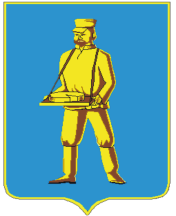 СОВЕТ ДЕПУТАТОВЛОТОШИНСКОГО МУНИЦИПАЛЬНОГО РАЙОНАМОСКОВСКОЙ ОБЛАСТИР Е Ш Е Н И Еот 15.11.2018  № 491/49О внесении изменений в Положение об отделе по образованию администрации Лотошинского муниципального района Московской областиРуководствуясь статьей 15 Федерального закона от 06.10.2003 года № 131-ФЗ «Об общих принципах организации местного самоуправления в Российской Федерации», в соответствии с пунктом 5.2. Федерального закона от 06.03.2006 № 35-ФЗ (в ред. Федерального закона от 06.07.2016 № 374-ФЗ) «О противодействии терроризму», во исполнение подпункта «в» пункта 5.3 Комплексного плана противодействия идеологии терроризма в Российской Федерации на 2013 – 2018 годы, утвержденного Президентом Российской Федерации 26 апреля 2013 года № Пр-1069 (с изменениями и дополнениями, утвержденными Президентом Российской Федерации 05 октября 2016 года № Пр-1960), Совет депутатов Лотошинского муниципального районар е ш и л:1. Внести изменения в Положение об отделе по образованию администрации Лотошинского муниципального района, утвержденное решением Совета депутатов Лотошинского муниципального района Московской области от 22.04.2016 № 189/22:2. Изложить пункт 12.59. в новой редакции:12.59. Участие в установленном порядке в выполнении мероприятий в отделе по образованию и муниципальных образовательных организациях, подведомственных администрации Лотошинского муниципального района, по профилактике терроризма и экстремизма, организация проведения мероприятий по антитеррористической защищенности подведомственных муниципальных учреждений. Организация и реализация в пределах своих полномочий мероприятий по противодействию идеологии терроризма, в том числе Комплексного плана противодействия идеологии терроризма в Российской Федерации, утвержденного Президентом Российской Федерации.3. Опубликовать настоящее решение в газете «Сельская новь» и разместить на официальном сайте администрации Лотошинского муниципального района.4. Контроль за исполнением настоящего решения возложить на председателя Совета депутатов Лотошинского муниципального района Московской области Молярова В.В.Председатель Совета депутатовЛотошинского муниципального района                                         В.В. МоляровГлава Лотошинскогомуниципального района                                                                  Е.Л. ДолгасоваВЕРНО:Разослать: Совету депутатов - 15, Главе района, заместителям Главы района, юридическому отделу, отделу по образованию, прокурору Лотошинского района, редакции газеты «Сельская новь», в дело.